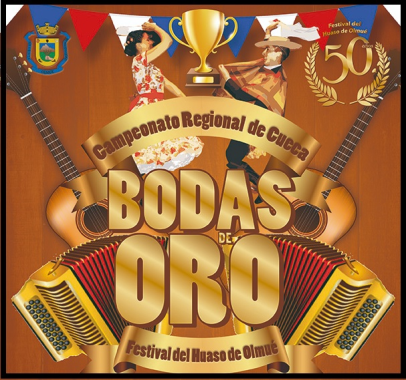 FORMULARIO DE INSCRIPCIÓNCAMPEONATO REGIONAL DE CUECA BODAS DE ORO DEL FESTIVAL DEL HUASO DE OLMUÉCATEGORÍA EN LA QUE PARTICIPANCOMUNA O INSTITUCIÓN QUE REPRESENTANIDENTIFICACIÓN DAMAIDENTIFICACIÓN VARÓN  FECHA RECEPCIÓN (NO LLENAR)                            NÚMERO DE INSCRIPCIÓN  (NO LLENAR)NOMBRESAPELLIDOSEDADDIRECCIÓNTELÉFONORUTNOMBRESAPELLIDOSEDADDIRECCIÓNTELÉFONORUT